Vážení rodiče,prosíme o nachystání masek dětem na 16.02.2021, kdy v naší školce vypukne karneval na téma„Pohádkové postavičky“.Celé dopoledne bude plné her a tancování.Děkujeme!!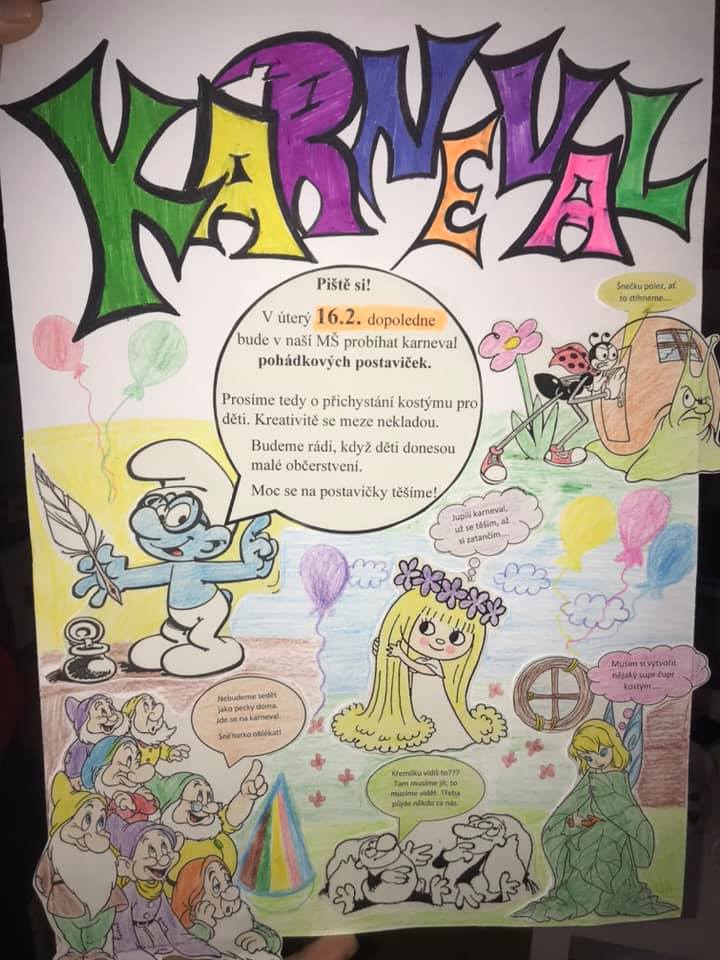 